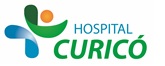 INFORMACIÓN PARA PACIENTES:   “HIDROCELE”El presente documento permite entregar información al paciente respecto a la cirugía específica  a realizar,  por lo que NO CONSTITUYE  EL CONSENTIMIENTO INFORMADO.El  CONSENTIMIENTO INFORMADO, debe ser  llenado en el formulario en  la página web: www.hospitalcurico.cl,  en el enlace: https://intranet.hospitalcurico.cl/projects/consentimientoObjetivo Del ProcedimientoEs eliminar la acumulación de líquido que se produce dentro de un “bolsillo” que rodea al testículo, lo que hace que el escroto se hinche (Hidrocele). El objetivo del procedimiento es volver al escroto a su tamaño normal.Descripción Del ProcedimientoLa operación se hará bajo Anestesia Raquídea. Se realiza una incisión pequeña en el escroto o sobre la ingle, luego se retira el exceso de líquido y se pliega el “bolsillo” para evitar que se acumule líquido nuevamente. Riesgo Del ProcedimientoExisten riesgos comunes a todo procedimiento quirúrgico, como el sangrado, infección de la zona operada, atraso de cicatrización. También existen riesgos con la anestesia, los que se minimizan con la presencia de un Médico Anestesista en la sala de operaciones.Alternativas Al ProcedimientoNo hay alternativas. Consecuencia De No Aceptar El ProcedimientoLa falta de tratamiento lleva a la persistencia del problema que lo aqueja (molestias, dolor, perjuicio estético).Mecanismo Para Solicitar Más InformaciónConsulte con su Médico Urólogo tratante, Jefe de Servicio u otros profesionales.	Revocabilidad Se me señala, que hacer si cambio de idea tanto en aceptar o rechazar el procedimiento, cirugía o terapia propuesta.